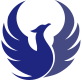 Phoenix Health Group        Website: https://www.phoenixhealthgroup.co.uk/ New Child (Under 16) Registration Welcome PackPlease complete a form for each child registering with the Practice Thank you for choosing to join our PracticeInside this pack you will find the following documents:(Please make sure all the boxes within the form are completed in full) 	Patient Registration QuestionnaireHealth and Lifestyle InformationSharing Your InformationPatient Participation GroupParent SignatureRegistration Form (GMS1) Immunisation History      Sharing Your Medical RecordYour patient record will be held securely and confidentially on our electronic system. If you require treatment in another NHS healthcare setting such as an Emergency Department or Minor Injury Unit, those treating you would be better able to give you appropriate care if some of the information from the GP practice were available to them.  This information can now be shared electronically via:-  SCR - NHS SUMMARY CARE RECORD  (used nationally across England). This includes basic information, i.e. medications and allergies.SCR with Additional Information can be added, if you are happy to do so. This includes:-Significant problems (past and present)Significant procedures (past and present)Immunisations
GLOUCESTERSHIRE SHARED HEALTH AND SOCIAL CARE INFORMATION (Joining up your information - JUYI) Used locally to share information with clinicians and Gloucestershire County Council Social Care, where they are involved in your care.In all cases, the information will be used only by authorised healthcare professionals directly involved in your care.  Your permission will be asked before the information is accessed, unless the clinician is unable to ask you and there is a clinical reason for access. Please note that these records are NOT CONNECTED with the Health and Social Care Information Centre care.data project, which has been discontinued.Clinical Audit – Anonymised patient information is compared against national guidelines to ensure that you receive appropriate care and treatment.Parents, guardians or someone with power of attorney can ask for people in their care to be opted out, but ultimately it is the GP’s decision whether to share information, or not, because of their duty of care.If you are caring for someone and feel that they are able to understand, then you should make the information about the different methods of sharing available to them.Please ask a member of the GP practice staff for details of where to find more information about each of the sharing methods.If you would rather we didn’t share your data we will put an entry on your record which will prevent your information from being shared.Please tick , as appropriate, in order to register your wishes.If you are happy for your child’s data to be used for health purposes, but would like to opt out of their information being used for research and planning purposes you can find out more and set your opt out choice at https://www.nhs.uk/your-nhs-data-matters/.   Thank you for completing this form.  For more information about the services we offer, please refer to our practice leaflet or see our website:-   http://www.phoenixhealthgroup.co.ukPlease complete AND SIGN the purple form attachedOur Doctors:-At Cirencester, South Cerney, Kemble and the Royal Agricultural University:-Dr Rohit Sethi, Dr Ali Nichol, Dr Peter Hill, Dr Khalid Al-Khayat, Dr Naomi Vernon, Dr Amy Louise Douglas, Dr Eleanor Curry and Dr Ariadne StrongAt Tetbury:-Dr Angus McMyn, Dr Rohit Sethi, Dr James Woodward, Dr Sarah Cardew, Dr Emma McMyn, and Dr Eleanor Curry Our Surgeries are held at:-PLEASE TICK/CROSS WHICH SURGERY YOU ARE REGISTERING AT:-Practice Leaflets are available from each siteTo registration with our Practice – Please complete this form along with a “Family doctor services registration form” (GMS1).If you have been registered with an NHS doctor before please let us have your NHS number. This will help us get your records from your previous surgery.Full Name :                                             Date of Birth : Additional Information:-Mother’s surname, if different :Previous Name, if applicable :Please list other residents of your home who are already registered with us:Name                                                                      Date of BirthWhich School do you attend?Your Ethnic Origin  (Please tick one) Your Ethnic Origin  (Please tick one) Your Ethnic Origin  (Please tick one) Your Ethnic Origin  (Please tick one) Black Caribbean/British   Indian / British Indian 	 Indian / British Indian 	 Arabic  	 White (UK)  	 White (UK)  	 White (UK)  	 White (UK)  	 White (UK)  	 White (UK)  	 White (UK)  	 Black African /British 	 Pakistani /  	 British Pakistani  Pakistani /  	 British Pakistani  Chinese  	 White (Irish) 	 White (Irish) 	 White (Irish) 	 White (Irish) 	 White (Irish) 	 White (Irish) 	 White (Irish) 	 Other Black Background   Bangladeshi /  	 British Bangladeshi  	 Bangladeshi /  	 British Bangladeshi  	 Other  	 White (Other) 	White (Other) 	White (Other) 	White (Other) 	White (Other) 	White (Other) 	White (Other) 	Other Mixed Background    Other Asian Background   Other Asian Background   Ethnic Category Refused                                    Ethnic Category Refused                                    Ethnic Category Refused                                    Ethnic Category Refused                                    Ethnic Category Refused                                    Ethnic Category Refused                                    Ethnic Category Refused                                    Do you need an Interpreter?  Yes/No Do you need an Interpreter?  Yes/No Do you need an Interpreter?  Yes/No Do you need an Interpreter?  Yes/No If Yes please state language :If Yes please state language :If Yes please state language :If Yes please state language :Are you registered disabled?  Yes/NoAre you registered disabled?  Yes/NoAre you registered disabled?  Yes/NoAre you registered disabled?  Yes/NoDo you need help with mobility/hearing/speaking?  (tick all that apply) Do you need help with mobility/hearing/speaking?  (tick all that apply) Do you need help with mobility/hearing/speaking?  (tick all that apply) Do you need help with mobility/hearing/speaking?  (tick all that apply) Wheelchair 	 Walking aid 	 Walking aid 	 Hearing aid  	 British sign language  British sign language  British sign language  British sign language  Makaton signlanguage Makaton signlanguage Makaton signlanguage Wheelchair 	 Walking aid 	 Walking aid 	 Hearing aid  	 Lip reading:  	 Large print:  	 Large print:  	 Braille  	Other.  Please state:  Other.  Please state:  Other.  Please state:  Other.  Please state:  Other.  Please state:  Other.  Please state:  Other.  Please state:  Are you currently? A Refugee  	 A Refugee  	 An Asylum Seeker   	 Are you an ‘Assistance Dog’ User? Are you an ‘Assistance Dog’ User?  	Yes   	  	Yes   	  	No  	  	No  	  	No  	  	No  	  	No  	  	No  	 Your Medical Background Your Medical Background Your Medical Background Your Medical Background Your Medical Background Your Medical Background Are there any serious diseases that affect any family member? If yes please tick all that apply below and state family member:- Are there any serious diseases that affect any family member? If yes please tick all that apply below and state family member:- Are there any serious diseases that affect any family member? If yes please tick all that apply below and state family member:- Are there any serious diseases that affect any family member? If yes please tick all that apply below and state family member:- Are there any serious diseases that affect any family member? If yes please tick all that apply below and state family member:- Are there any serious diseases that affect any family member? If yes please tick all that apply below and state family member:- DiabetesState Type 1 or 2: Who: Asthma Who: 	 Thyroid disorder    Who: Thyroid disorder    Who: Stroke 	 Who: COPD 	 Who: Heart Attack under age of 60	 Who: Cancer (Specify type) Who: High Blood pressure  Who: High Blood pressure  Who: Any other important family Who: illness.  Please state: Any other important family Who: illness.  Please state: Do you have any allergies and sensitivities  to medicines, food & dressings?If yes please give details : Do you have any allergies and sensitivities  to medicines, food & dressings?If yes please give details : Do you have any allergies and sensitivities  to medicines, food & dressings?If yes please give details : Do you have any allergies and sensitivities  to medicines, food & dressings?If yes please give details :  Yes/No Yes/NoPlease state any mental disabilities you have: Please state any mental disabilities you have: Please state any mental disabilities you have: Please state any mental disabilities you have: Are you able to administer your own medicines? Are you able to administer your own medicines? Are you able to administer your own medicines? Yes or NoIf no please give details, e.g. swallowing or opening containers: If no please give details, e.g. swallowing or opening containers: Have you had any significant illness in the past? Yes/NoIf yes please give details:-Have you had any significant illness in the past? Yes/NoIf yes please give details:-Have you had any significant illness in the past? Yes/NoIf yes please give details:-Have you had any significant illness in the past? Yes/NoIf yes please give details:-Have you had any significant illness in the past? Yes/NoIf yes please give details:-Date of Diagnosis: What operations have you had? What operations have you had? What operations have you had? What operations have you had? What operations have you had? Date of operation/s: What injuries have you had? What injuries have you had? What injuries have you had? What injuries have you had? What injuries have you had? Date of injury/s Are you under the care of a hospital specialist at the moment?   YES/NOIf Yes please give details:-Name of Specialist :Hospital :Diagnosis :ImmunisationDateDTP/Hib/IPV – 1stPneumococcal – 1stRotavirus – 1st Meningitis B – 1st DTP/Hib/IPV – 2nd Meningitis C – 1stRotavirus – 2nd DTP/Hib/IPV – 3rd Pneumococcal – 2ndMeningitis B – 2nd Meningitis C – 2ndHib/Men CMeasles/Mumps/Rubella – 1stPneumococcal – 3rdMeningitis B – 3rd Measles/Mumps/Rubella – 2ndPre-school boosterGirls only – HPV – 1stGirls only – HPV – 2ndGirls only  - HPV – 3rdOther :-Differences between the Gloucestershire Shared Record and the Summary Care RecordsDifferences between the Gloucestershire Shared Record and the Summary Care RecordsDifferences between the Gloucestershire Shared Record and the Summary Care RecordsDifferences between the Gloucestershire Shared Record and the Summary Care RecordsGloucestershire shared health and social care information  (JUYI)Summary Care RecordSharedAcross GloucestershireAcross health care settings, including urgent care, community care and outpatient departmentsWith GPs, and with NHS clinicians employed by Gloucestershire Hospitals NHS Foundation Trust, Gloucestershire Care Services NHS Trust (Community hospitals and community-based services, such as district nursing), 2gether NHS Foundation Trust (mental health services), South Western Ambulance Service NHS Foundation Trust.With Gloucestershire County Council social care. Across England Across health care settings, including urgent care, community care and outpatient departmentsWith GPs, and with clinicians employed by any NHS Trust or organisation involved in your care across EnglandInformation sourceGP recordOther medical records held by different NHS organisations in GloucestershireGloucestershire County Council social careGP recordContentYour current medicationsAny allergies you haveAny bad reactions you have had to medicinesYour medical history and diagnosesTest results and X-ray reportsYour vaccination historyGeneral health readings such as blood pressure Your appointments, hospital admissions, GP out-of-hours attendances and ambulance callsCare / management plansCorrespondence such as referral letters and discharge summaries.Your current medicationsAny allergies you haveAny bad reactions you have had to medicines 1. Choice for SCRPlease tick One Box onlyI would like a Summary Care Record with additional information added (See previous page)Or : I would like my child’s information shared through the Summary Care Record (allergies and current medications)I do not want my child’s information shared through the Summary Care Record2.Choice for Gloucestershire shared health and social care information (JUYI)Please tick One Box onlyI would like my child’s information shared through the Gloucestershire shared health and social care information projectI do not want my child’s information shared through the Gloucestershire shared health and social care information projectClinical Audit – This anonymised data is used to help identify patients at risk of developing diseases and preventing conditions from becoming more serious.Please tick  Box if you don’t want your data sharedI don’t want my child’s anonymised data shared.Signature Signature Parent signature:  Name of signatory: Date of signature : 